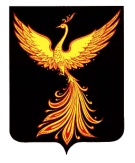 АДМИНИСТРАЦИЯПАЛЕХСКОГО МУНИЦИПАЛЬНОГО РАЙОНА АДМИНИСТРАЦИЯПАЛЕХСКОГО МУНИЦИПАЛЬНОГО РАЙОНА АДМИНИСТРАЦИЯПАЛЕХСКОГО МУНИЦИПАЛЬНОГО РАЙОНА ПОСТАНОВЛЕНИЕПОСТАНОВЛЕНИЕПОСТАНОВЛЕНИЕот________________ № _______-пО внесении изменений в постановление администрации Палехского муниципального района №60-п от 29.01.2016 «Об утверждении муниципальной программы«Обеспечение доступным и комфортным жильем, объектами инженерной инфраструктуры и услугами жилищно-коммунального хозяйства населения Палехского городского поселения»»В соответствии со статьей 179 Бюджетного кодекса Российской Федерации, руководствуясь постановлениями администрации Палехского муниципального района от 22.08.2013 № 495-п  «Об утверждении Порядка разработки, реализации и оценки эффективности муниципальных программ Палехского муниципального района» и от 04.10.2013 № 605-п  «Об утверждении Перечня муниципальных программ Палехского муниципального района», руководствуясь Уставом Палехского муниципального района, администрация Палехского муниципального района п о с т а н о в л я е т:1. Внести в постановление администрации Палехского муниципального района от 29.01.2016 №60-п следующие изменения: 1.1 Строку «Объемы ресурсного обеспечения программы» Паспорта муниципальной программы Палехского муниципального района изложить в новой редакции:1.2 Строку «Объемы ресурсного обеспечения подпрограммы» паспорта подпрограммы «Обеспечение жильем детей из числа детей-сирот и детей, оставшихся без попечения родителей» изложить в новой редакции:1.3 Раздел 4 «Ресурсное обеспечение мероприятий подпрограммы» подпрограммы «Обеспечение жильем детей из числа детей-сирот и детей, оставшихся без попечения родителей» изложить в новой редакции:тыс. руб.1.4 В строке «Срок реализации подпрограммы» паспорта подпрограммы«Обеспечение жильем молодых семей» указать срок: «2016 – 2019»1.5 Строку «Объемы ресурсного обеспечения подпрограммы» паспорта подпрограммы «Обеспечение жильем молодых семей» изложить в новой редакции:1.6 В строке «Ожидаемые результаты реализации подпрограммы» паспорта подпрограммы «Обеспечение жильем молодых семей» первый абзац изложить в новой редакции: «В результате реализации Подпрограммы за период с 2016 года по 2019 год 6 молодых семей улучшат свои жилищные условия в том числе:- в 2017 году - 2 семьи.»1.7 Таблицу раздела 3 «Целевые индикаторы (показатели) реализации подпрограммы» подпрограммы «Обеспечение жильем молодых семей» изложить в новой редакции:1.8 Таблицу раздела 4 «Ресурсное обеспечение мероприятий подпрограммы» подпрограммы «Обеспечение жильем молодых семей» изложить в новой редакции:Тыс. руб1.9 В строке «Срок реализации подпрограммы» паспорта подпрограммы«Государственная поддержка граждан в сфере ипотечного жилищного кредитования» указать срок: «2016 – 2019»1.10 Строку «Объемы ресурсного обеспечения подпрограммы» паспорта подпрограммы «Государственная поддержка граждан в сфере ипотечного жилищного кредитования» изложить в новой редакции:1.11 Строку «Ожидаемые результаты реализации подпрограммы» паспорта подпрограммы «Государственная поддержка граждан в сфере ипотечного жилищного кредитования» изложить в новой редакции:1.12 Раздел 3 «Целевые индикаторы (показатели) подпрограммы»Подпрограммы «Государственная поддержка граждан в сфере ипотечного жилищного кредитования» изложить в новой редакции:1.13 Раздел 4 «Ресурсное обеспечение реализации мероприятий подпрограммы»  подпрограммы «Государственная поддержка граждан в сфере ипотечного жилищного кредитования»  изложить в новой редакции:Тыс. руб1.14 Строку «Объемы ресурсного обеспечения подпрограммы» паспорта подпрограммы «Обеспечение объектами инженерной инфраструктуры и услугами жилищно-коммунального хозяйства населения Палехского городского поселения» изложить в новой редакции:1.15 Раздел 4 «Ресурсное обеспечение мероприятий подпрограммы» подпрограммы «Обеспечение объектами инженерной инфраструктуры и услугами жилищно-коммунального хозяйства населения Палехского городского поселения» изложить в новой редакции:(тыс. руб.)2. Контроль за исполнением настоящего постановления возложить на первого заместителя главы администрации Палехского муниципального района Кузнецову С.И.3. Опубликовать настоящее Постановление в информационном бюллетени органов местного самоуправления Палехского муниципального района и разместить на сайте Палехского муниципального района.4. Настоящее постановление вступает в силу после его официального опубликования.В соответствии со статьей 179 Бюджетного кодекса Российской Федерации, руководствуясь постановлениями администрации Палехского муниципального района от 22.08.2013 № 495-п  «Об утверждении Порядка разработки, реализации и оценки эффективности муниципальных программ Палехского муниципального района» и от 04.10.2013 № 605-п  «Об утверждении Перечня муниципальных программ Палехского муниципального района», руководствуясь Уставом Палехского муниципального района, администрация Палехского муниципального района п о с т а н о в л я е т:1. Внести в постановление администрации Палехского муниципального района от 29.01.2016 №60-п следующие изменения: 1.1 Строку «Объемы ресурсного обеспечения программы» Паспорта муниципальной программы Палехского муниципального района изложить в новой редакции:1.2 Строку «Объемы ресурсного обеспечения подпрограммы» паспорта подпрограммы «Обеспечение жильем детей из числа детей-сирот и детей, оставшихся без попечения родителей» изложить в новой редакции:1.3 Раздел 4 «Ресурсное обеспечение мероприятий подпрограммы» подпрограммы «Обеспечение жильем детей из числа детей-сирот и детей, оставшихся без попечения родителей» изложить в новой редакции:тыс. руб.1.4 В строке «Срок реализации подпрограммы» паспорта подпрограммы«Обеспечение жильем молодых семей» указать срок: «2016 – 2019»1.5 Строку «Объемы ресурсного обеспечения подпрограммы» паспорта подпрограммы «Обеспечение жильем молодых семей» изложить в новой редакции:1.6 В строке «Ожидаемые результаты реализации подпрограммы» паспорта подпрограммы «Обеспечение жильем молодых семей» первый абзац изложить в новой редакции: «В результате реализации Подпрограммы за период с 2016 года по 2019 год 6 молодых семей улучшат свои жилищные условия в том числе:- в 2017 году - 2 семьи.»1.7 Таблицу раздела 3 «Целевые индикаторы (показатели) реализации подпрограммы» подпрограммы «Обеспечение жильем молодых семей» изложить в новой редакции:1.8 Таблицу раздела 4 «Ресурсное обеспечение мероприятий подпрограммы» подпрограммы «Обеспечение жильем молодых семей» изложить в новой редакции:Тыс. руб1.9 В строке «Срок реализации подпрограммы» паспорта подпрограммы«Государственная поддержка граждан в сфере ипотечного жилищного кредитования» указать срок: «2016 – 2019»1.10 Строку «Объемы ресурсного обеспечения подпрограммы» паспорта подпрограммы «Государственная поддержка граждан в сфере ипотечного жилищного кредитования» изложить в новой редакции:1.11 Строку «Ожидаемые результаты реализации подпрограммы» паспорта подпрограммы «Государственная поддержка граждан в сфере ипотечного жилищного кредитования» изложить в новой редакции:1.12 Раздел 3 «Целевые индикаторы (показатели) подпрограммы»Подпрограммы «Государственная поддержка граждан в сфере ипотечного жилищного кредитования» изложить в новой редакции:1.13 Раздел 4 «Ресурсное обеспечение реализации мероприятий подпрограммы»  подпрограммы «Государственная поддержка граждан в сфере ипотечного жилищного кредитования»  изложить в новой редакции:Тыс. руб1.14 Строку «Объемы ресурсного обеспечения подпрограммы» паспорта подпрограммы «Обеспечение объектами инженерной инфраструктуры и услугами жилищно-коммунального хозяйства населения Палехского городского поселения» изложить в новой редакции:1.15 Раздел 4 «Ресурсное обеспечение мероприятий подпрограммы» подпрограммы «Обеспечение объектами инженерной инфраструктуры и услугами жилищно-коммунального хозяйства населения Палехского городского поселения» изложить в новой редакции:(тыс. руб.)2. Контроль за исполнением настоящего постановления возложить на первого заместителя главы администрации Палехского муниципального района Кузнецову С.И.3. Опубликовать настоящее Постановление в информационном бюллетени органов местного самоуправления Палехского муниципального района и разместить на сайте Палехского муниципального района.4. Настоящее постановление вступает в силу после его официального опубликования.В соответствии со статьей 179 Бюджетного кодекса Российской Федерации, руководствуясь постановлениями администрации Палехского муниципального района от 22.08.2013 № 495-п  «Об утверждении Порядка разработки, реализации и оценки эффективности муниципальных программ Палехского муниципального района» и от 04.10.2013 № 605-п  «Об утверждении Перечня муниципальных программ Палехского муниципального района», руководствуясь Уставом Палехского муниципального района, администрация Палехского муниципального района п о с т а н о в л я е т:1. Внести в постановление администрации Палехского муниципального района от 29.01.2016 №60-п следующие изменения: 1.1 Строку «Объемы ресурсного обеспечения программы» Паспорта муниципальной программы Палехского муниципального района изложить в новой редакции:1.2 Строку «Объемы ресурсного обеспечения подпрограммы» паспорта подпрограммы «Обеспечение жильем детей из числа детей-сирот и детей, оставшихся без попечения родителей» изложить в новой редакции:1.3 Раздел 4 «Ресурсное обеспечение мероприятий подпрограммы» подпрограммы «Обеспечение жильем детей из числа детей-сирот и детей, оставшихся без попечения родителей» изложить в новой редакции:тыс. руб.1.4 В строке «Срок реализации подпрограммы» паспорта подпрограммы«Обеспечение жильем молодых семей» указать срок: «2016 – 2019»1.5 Строку «Объемы ресурсного обеспечения подпрограммы» паспорта подпрограммы «Обеспечение жильем молодых семей» изложить в новой редакции:1.6 В строке «Ожидаемые результаты реализации подпрограммы» паспорта подпрограммы «Обеспечение жильем молодых семей» первый абзац изложить в новой редакции: «В результате реализации Подпрограммы за период с 2016 года по 2019 год 6 молодых семей улучшат свои жилищные условия в том числе:- в 2017 году - 2 семьи.»1.7 Таблицу раздела 3 «Целевые индикаторы (показатели) реализации подпрограммы» подпрограммы «Обеспечение жильем молодых семей» изложить в новой редакции:1.8 Таблицу раздела 4 «Ресурсное обеспечение мероприятий подпрограммы» подпрограммы «Обеспечение жильем молодых семей» изложить в новой редакции:Тыс. руб1.9 В строке «Срок реализации подпрограммы» паспорта подпрограммы«Государственная поддержка граждан в сфере ипотечного жилищного кредитования» указать срок: «2016 – 2019»1.10 Строку «Объемы ресурсного обеспечения подпрограммы» паспорта подпрограммы «Государственная поддержка граждан в сфере ипотечного жилищного кредитования» изложить в новой редакции:1.11 Строку «Ожидаемые результаты реализации подпрограммы» паспорта подпрограммы «Государственная поддержка граждан в сфере ипотечного жилищного кредитования» изложить в новой редакции:1.12 Раздел 3 «Целевые индикаторы (показатели) подпрограммы»Подпрограммы «Государственная поддержка граждан в сфере ипотечного жилищного кредитования» изложить в новой редакции:1.13 Раздел 4 «Ресурсное обеспечение реализации мероприятий подпрограммы»  подпрограммы «Государственная поддержка граждан в сфере ипотечного жилищного кредитования»  изложить в новой редакции:Тыс. руб1.14 Строку «Объемы ресурсного обеспечения подпрограммы» паспорта подпрограммы «Обеспечение объектами инженерной инфраструктуры и услугами жилищно-коммунального хозяйства населения Палехского городского поселения» изложить в новой редакции:1.15 Раздел 4 «Ресурсное обеспечение мероприятий подпрограммы» подпрограммы «Обеспечение объектами инженерной инфраструктуры и услугами жилищно-коммунального хозяйства населения Палехского городского поселения» изложить в новой редакции:(тыс. руб.)2. Контроль за исполнением настоящего постановления возложить на первого заместителя главы администрации Палехского муниципального района Кузнецову С.И.3. Опубликовать настоящее Постановление в информационном бюллетени органов местного самоуправления Палехского муниципального района и разместить на сайте Палехского муниципального района.4. Настоящее постановление вступает в силу после его официального опубликования.В соответствии со статьей 179 Бюджетного кодекса Российской Федерации, руководствуясь постановлениями администрации Палехского муниципального района от 22.08.2013 № 495-п  «Об утверждении Порядка разработки, реализации и оценки эффективности муниципальных программ Палехского муниципального района» и от 04.10.2013 № 605-п  «Об утверждении Перечня муниципальных программ Палехского муниципального района», руководствуясь Уставом Палехского муниципального района, администрация Палехского муниципального района п о с т а н о в л я е т:1. Внести в постановление администрации Палехского муниципального района от 29.01.2016 №60-п следующие изменения: 1.1 Строку «Объемы ресурсного обеспечения программы» Паспорта муниципальной программы Палехского муниципального района изложить в новой редакции:1.2 Строку «Объемы ресурсного обеспечения подпрограммы» паспорта подпрограммы «Обеспечение жильем детей из числа детей-сирот и детей, оставшихся без попечения родителей» изложить в новой редакции:1.3 Раздел 4 «Ресурсное обеспечение мероприятий подпрограммы» подпрограммы «Обеспечение жильем детей из числа детей-сирот и детей, оставшихся без попечения родителей» изложить в новой редакции:тыс. руб.1.4 В строке «Срок реализации подпрограммы» паспорта подпрограммы«Обеспечение жильем молодых семей» указать срок: «2016 – 2019»1.5 Строку «Объемы ресурсного обеспечения подпрограммы» паспорта подпрограммы «Обеспечение жильем молодых семей» изложить в новой редакции:1.6 В строке «Ожидаемые результаты реализации подпрограммы» паспорта подпрограммы «Обеспечение жильем молодых семей» первый абзац изложить в новой редакции: «В результате реализации Подпрограммы за период с 2016 года по 2019 год 6 молодых семей улучшат свои жилищные условия в том числе:- в 2017 году - 2 семьи.»1.7 Таблицу раздела 3 «Целевые индикаторы (показатели) реализации подпрограммы» подпрограммы «Обеспечение жильем молодых семей» изложить в новой редакции:1.8 Таблицу раздела 4 «Ресурсное обеспечение мероприятий подпрограммы» подпрограммы «Обеспечение жильем молодых семей» изложить в новой редакции:Тыс. руб1.9 В строке «Срок реализации подпрограммы» паспорта подпрограммы«Государственная поддержка граждан в сфере ипотечного жилищного кредитования» указать срок: «2016 – 2019»1.10 Строку «Объемы ресурсного обеспечения подпрограммы» паспорта подпрограммы «Государственная поддержка граждан в сфере ипотечного жилищного кредитования» изложить в новой редакции:1.11 Строку «Ожидаемые результаты реализации подпрограммы» паспорта подпрограммы «Государственная поддержка граждан в сфере ипотечного жилищного кредитования» изложить в новой редакции:1.12 Раздел 3 «Целевые индикаторы (показатели) подпрограммы»Подпрограммы «Государственная поддержка граждан в сфере ипотечного жилищного кредитования» изложить в новой редакции:1.13 Раздел 4 «Ресурсное обеспечение реализации мероприятий подпрограммы»  подпрограммы «Государственная поддержка граждан в сфере ипотечного жилищного кредитования»  изложить в новой редакции:Тыс. руб1.14 Строку «Объемы ресурсного обеспечения подпрограммы» паспорта подпрограммы «Обеспечение объектами инженерной инфраструктуры и услугами жилищно-коммунального хозяйства населения Палехского городского поселения» изложить в новой редакции:1.15 Раздел 4 «Ресурсное обеспечение мероприятий подпрограммы» подпрограммы «Обеспечение объектами инженерной инфраструктуры и услугами жилищно-коммунального хозяйства населения Палехского городского поселения» изложить в новой редакции:(тыс. руб.)2. Контроль за исполнением настоящего постановления возложить на первого заместителя главы администрации Палехского муниципального района Кузнецову С.И.3. Опубликовать настоящее Постановление в информационном бюллетени органов местного самоуправления Палехского муниципального района и разместить на сайте Палехского муниципального района.4. Настоящее постановление вступает в силу после его официального опубликования.Глава Палехского муниципального районаА.А. Мочалов